Data Controller and Data Protection Officer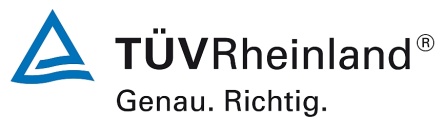 TÜV Rheinland AG, Executive Board, Am Grauen Stein, 51105 Cologne, GermanyYou can reach our data protection officer at TÜV Rheinland AG, FAO Data Protection Officer, Am Grauen Stein, 51105 Cologne, Germany E-Mail: datenschutz@de.tuv.comPurposes and Legal Basis of Data ProcessingWe process your personal data in compliance with the GDPR, the local data protection regulations (e.g. BDSG) and all other relevant legal provisions. This applies in particular (but not conclusively) to the purpose of handling of personal data of remote audits.a. In order to fulfill contractual obligations (Art. 6 Para. 1 b) GDPR)The processing of personal data takes place on the basis of the necessity for the purpose of fulfilling a contract or a pre-contractual measure, to which you are or should become a contracting party. b. Legitimate interests (Art. 6 Para. 1 f) GDPR)If necessary, we process your data beyond the actual fulfillment of the contract to protect the legitimate interests of us or third parties.c. On the basis of your consent (Art. 6 Para. 1 a) GDPR)If you have given us your consent to the processing of personal data for certain purposes (e.g. transfer of data within the group), the lawfulness of the processing is based on your consent. A given consent can be revoked at any time. The revocation of consent does not affect the legality of the data processed until the revocation.Categories of Personal Data processedThe following data is collected and stored by the Remote Audit Solution service:Recipient of Personal DataWithin the TÜV Rheinland Group, those places who have access to your data to fulfill our contractual and legal obligations are given access. With regard to the transfer of your data to recipients outside the TÜV Rheinland Group, bodies will only receive the data if contractual or legal provisions so require. In addition, we use external processors and service providers who support us to protect our legitimate interests (e.g. ensuring the user help desk).Other data recipients may be those bodies for which you have given us your consent to the data transfer.Data transfer to a Third CountryIf we transfer personal data to service providers outside the European Economic Area (EEA), the transfer will only take place if the third country has confirmed an appropriate level of data protection or if there are other appropriate data protection guarantees (e.g. EU standard contractual clauses).Duration of RetentionWe process and store your personal data as long as it is necessary to fulfill our contractual and legal obligations. If the data are no longer required for the fulfillment of contractual or legal obligations, they are regularly deleted or anonymized. It should be noted that the storage period varies depending on the purpose of the data processing.Rights of the Data SubjectIn accordance with Art. 15 GDPR, you have the right to receive information about the data stored about you, including any recipients and the planned retention period. If incorrect personal data is processed, you have a right to correction in accordance with Art. 16 GDPR. If the legal requirements are met, you can request that the processing be deleted or restricted and you can object to the processing (Art. 17, 18 and 21 GDPR). If you believe that the processing of your personal data violates data protection law, you have the right to complain to a data protection supervisory authority of your choice in accordance with Art. 77 (1) GDPR.The most current version of this data protection declaration applies. As of April 1st,2021.DesignationAffected Users/Retention period Intended use/distribution
to third partiesCookies
Randomly generated IDs, technical parameters (Session cookie, Same-site cookies; Remember-me cookie)all visitors to the site / end of session (closing the browser)
users of the "automatic login" / permanentlyRecognition of the user while using the applicationRecognition of
the user with "automatic login"
no disclosure to third partiesLog file entries IP address, timestamp, page accessed, status, amount of data, referrer, user agentall visitors of the page /365 daysTroubleshooting,
clarification of improper use,
anonymized statistical evaluationno disclosure to third partiesAccount data (Remote Audit Solution Accounts) User name,name E-mail address


PasswordUser with Remote Audit Solution account / runtime of the Remote Audit Solution account 60 days after last usage
For accounts of internal employees no permanent storage, direct transfer to authentication serverSearch for users when sharing content, send of notifications Sharing to all users


Authentication (Login)
Internal, encrypted transfer to the authentication serverAccount data (external accounts) User name, name, e-mail address

Passwordexternal users with account / deletion after 60 days of inactivityThe search for users is not possible for external users. Authentication password (login) is stored locally. 
No disclosure to third partiesSettings / PropertiesTimestamp last login, storage space quota, storage space purchase / runtime, language, personal settings madeUser with account / see AccountDetection of inactive users, memory allocation, personalization of the interface, notifications, etc. 
No disclosure to third partiesFilesThe file exchange is the central function of the system. Only browser use permitted.User with account / see AccountClients and data synchronization are not provided. The data is shared with defined target persons via e-mail address. The forwarding is not individually adjustable.